					Essay Rubric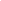 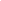 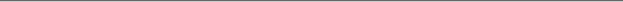 1st Body Paragraph Topic/Transition Sentence							GREATQuotes/ Proof Transition Sentence2nd Body Paragraph				Topic/ Transition Sentence							GOODQuotesTransition Sentence3rd Body Paragraph	Topic/Transition Sentence							BEST			QuotesTransition Sentence